Ответственность за потребление, вовлечение несовершеннолетних в потребление одурманивающих веществ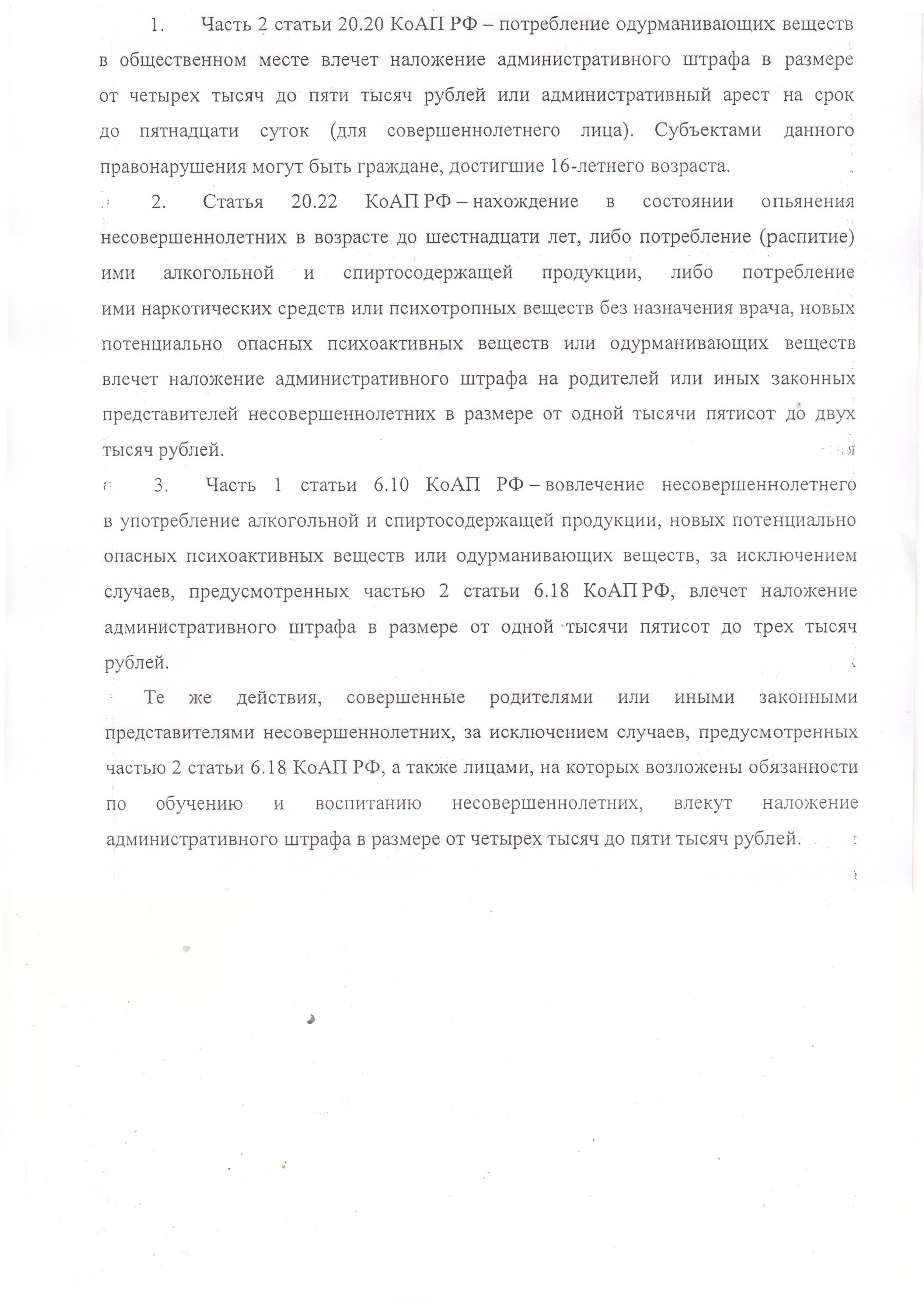 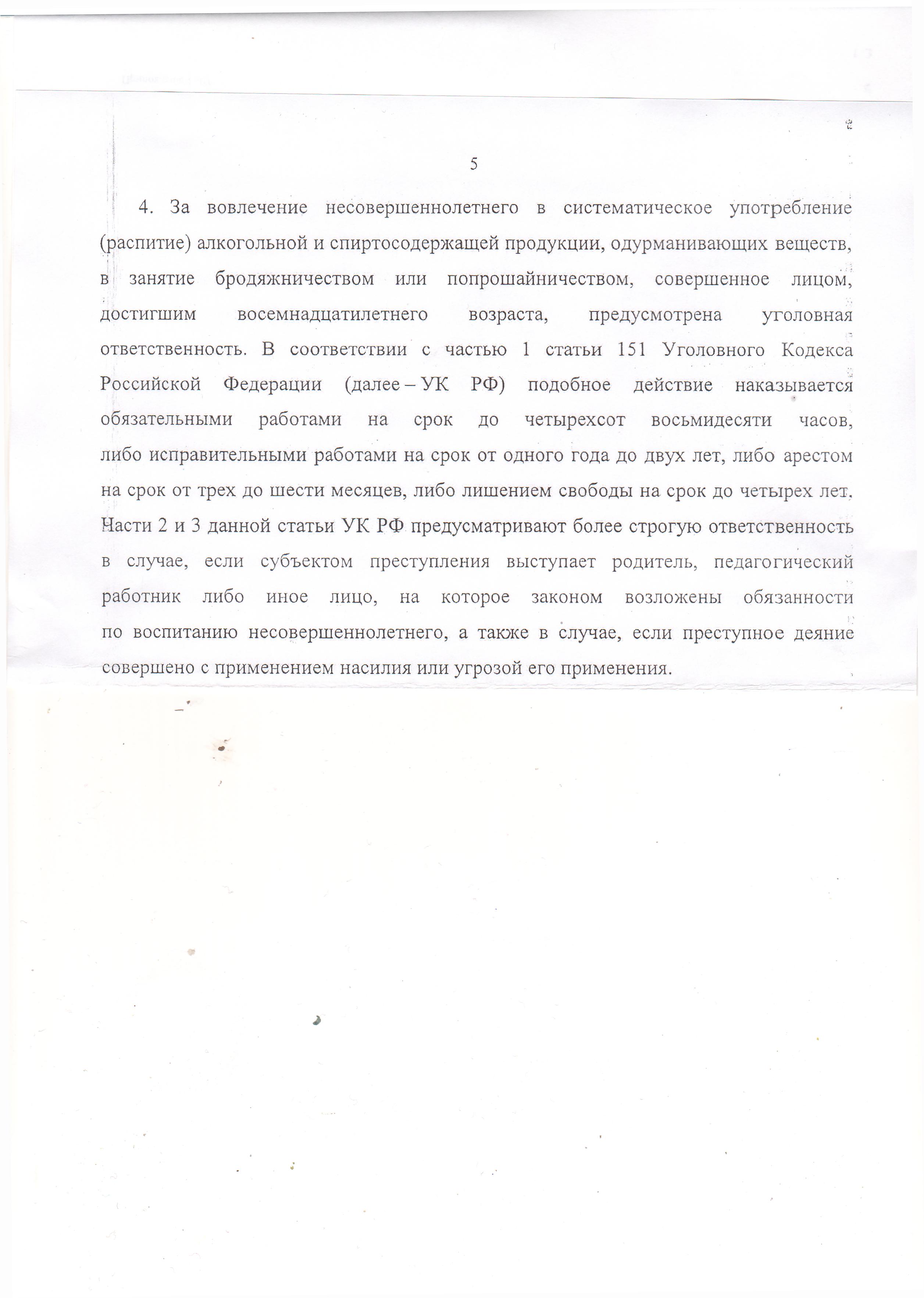 